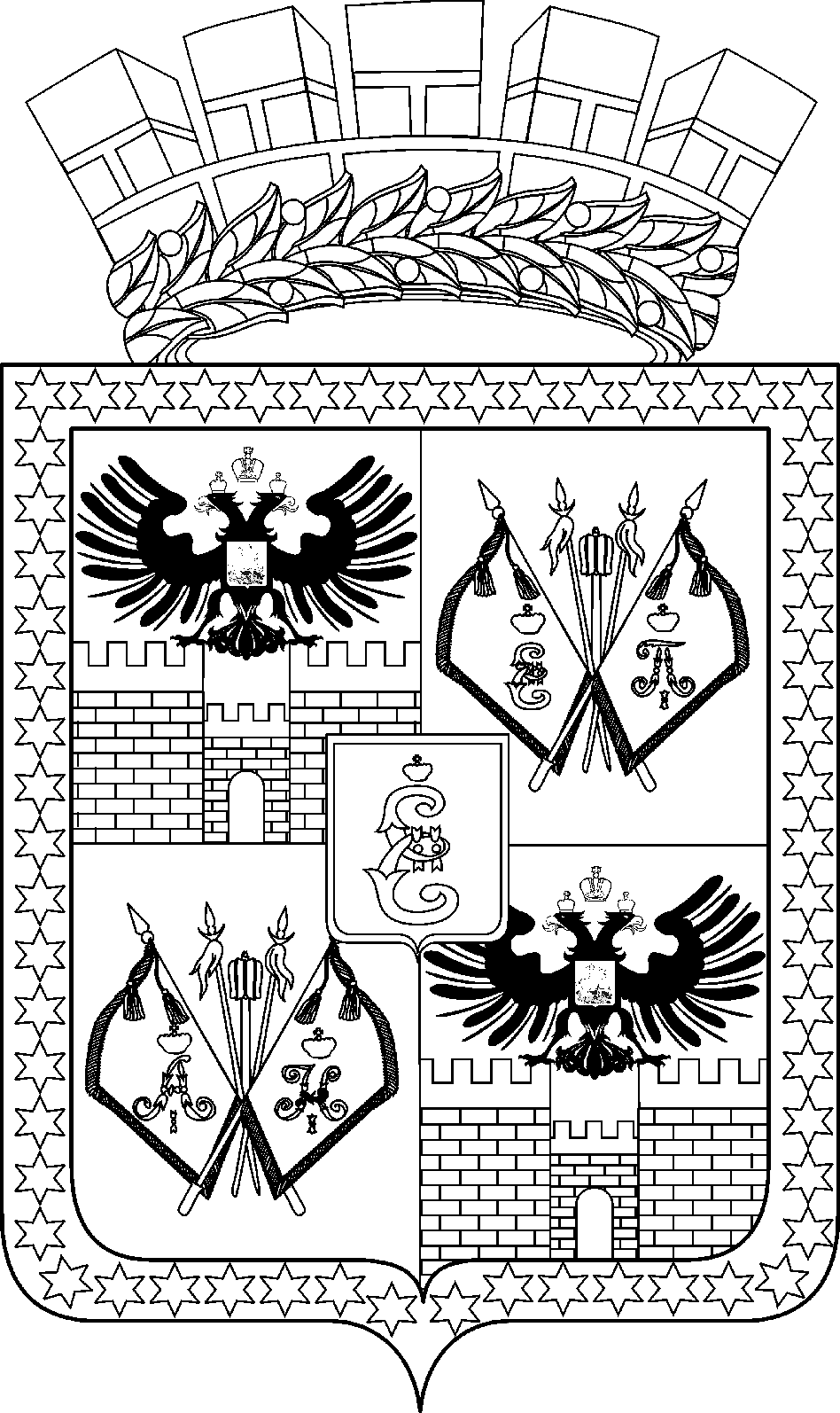 АДМИНИСТРАЦИЯ МУНИЦИПАЛЬНОГО ОБРАЗОВАНИЯ ГОРОД КРАСНОДАРПОСТАНОВЛЕНИЕ09.09.2020                                                                                                        № 3851г. КраснодарО назначении публичных слушаний по проекту постановления администрации муниципального образования город Краснодар «О предоставлении гражданке Ю.К.Лелеко разрешения на 
отклонение от предельных параметров разрешённого
строительства на земельном участке по адресу: город Краснодар, Западный внутригородской округ,
улица имени Михаила Власова, 229»Гражданке Лелеко Юлии Константиновне принадлежит на праве собст-венности земельный участок с кадастровым номером: 23:43:0204028:28 площа-дью 305 кв. м с видом разрешённого использования «индивидуальное жилищное строительство» по адресу: город Краснодар, Западный внутригородской округ, улица имени Михаила Власова, 229 (государственная регистрация права от 05.11.2019 № 23:43:0204028:28-23/001/2019-2).Гражданка Лелеко Юлия Константиновна обратилась в Комиссию по землепользованию и застройке муниципального образования город Краснодар с заявлением о предоставлении разрешения на отклонение от предельных параметров разрешённого строительства на земельном участке с кадастровым номером:23:43:0204028:28 площадью 305 кв. м по адресу: город Краснодар, Западный внутригородской округ, улица имени Михаила Власова, 229 – для 
строительства индивидуального жилого дома, определив отступ от земельного участка по улице имени Михаила Власова, 229 со стороны земельного участка по улице имени Михаила Власова, 231 – 1,0 м, со стороны земельного участка по 
улице имени Рылеева, 216 / по улице имени Михаила Власова, 227 – 1,0 м, со стороны земельного участка по улице имени Воровского, 89 – 1 м, со стороны земельного участка по улице имени Рылеева, 218 – 1 м.В целях соблюдения прав человека на благоприятные условия жизнедеятельности, прав и законных интересов правообладателей земельных участков и объектов капитального строительства, в соответствии со статьями 5.1, 40 Градостроительного  кодекса  Российской  Федерации,  статьёй  45  Устава муници-пального образования город Краснодар п о с т а н о в л я ю:1. Назначить публичные слушания по проекту постановления админист-рации муниципального образования город Краснодар «О предоставлении гражданке Ю.К.Лелеко разрешения на отклонение от предельных параметров разрешённого строительства на земельном участке по адресу: город Краснодар, Западный внутригородской округ, улица имени Михаила Власова, 229» (прилагается) со дня официального опубликования настоящего постановления.2. Департаменту архитектуры и градостроительства администрации муниципального образования город Краснодар (Цой):2.1. Обеспечить размещение настоящего постановления на информационных стендах в течение трёх рабочих дней со дня его официального опубликования.2.2. Обеспечить размещение проекта, указанного в пункте 1 настоящего постановления, и информационных материалов к нему на официальном Интернет-портале администрации муниципального образования город Краснодар и городской Думы Краснодара www.krd.ru по истечении семи дней со дня официального опубликования настоящего постановления.2.3. Обеспечить сбор градостроительной документации, необходимой для рассмотрения указанной темы на публичных слушаниях. 2.4. Провести экспозицию проекта, указанного в пункте 1 настоящего постановления, в течение всего периода его размещения на официальном Интернет-портале администрации муниципального образования город Краснодар и городской Думы Краснодара www.krd.ru. 3. Определить место и время проведения экспозиции проекта, указанного в пункте 1 настоящего постановления, по адресу: город Краснодар, улица Коммунаров, 82/В, по вторникам и четвергам с 10.00 до 12.00.4. Определить место, дату и время проведения собрания участников публичных слушаний – актовый зал администрации Западного внутригородского округа города Краснодара, расположенный по адресу: город Краснодар,
лица имени Калинина, 339, 24 сентября 2020 года в 18.15.5. Установить, что предложения и замечания, касающиеся проекта, указанного в пункте 1 настоящего постановления, представляются участниками публичных слушаний в устной или письменной форме в дни проведения экспозиции или в день проведения собрания участников публичных слушаний в адрес Комиссии по землепользованию и застройке муниципального образования город Краснодар и (или) департамента архитектуры и градостроительства администрации муниципального образования город Краснодар, а также направляются до 24 сентября 2020 года в письменной форме на адрес электронной 
почты str@krd.ru.6. Возложить обязанности по проведению собрания участников публичных слушаний по теме, указанной в пункте 1 настоящего постановления, на Комиссию по землепользованию и застройке муниципального образования город Краснодар (Нарижный).7. Комиссии по землепользованию и застройке муниципального образования город Краснодар (Нарижный) обеспечить  выполнение  организационныхмероприятий по проведению публичных слушаний и подготовку  заключения  орезультатах публичных слушаний.8. Департаменту информационной политики администрации муниципального образования город Краснодар (Смертин) опубликовать официально
настоящее постановление в установленном порядке.9. Настоящее постановление вступает в силу со дня его официального опубликования. 10. Контроль за выполнением настоящего постановления возложить на заместителя главы муниципального образования город Краснодар В.Л.Ставицкого.Исполняющий обязанности главы муниципального образования город Краснодар                                                                                       В.В.Косенко